Poniedziałek, 20 kwietnia 2020TEMAT DNIA:  Magiczne przedmioty.      EDUKACJA POLONISTYCZNADzisiaj  poznasz magiczną siłę zwykłych przedmiotów na podstawie fragmentu Waszej ulubionej książki „Magiczne drzewo”.  Będziesz dodawać i odejmować liczby czterocyfrowe sposobem pisemnym. Przeczytaj  wstęp i tekst opowiadania Andrzeja Maleszki (podr. pol.-społ. s.38-39) Odpowiedz ustnie na pytania 1-6.Sprawdź, czy przeczytałeś ze zrozumieniem opowiadanie A. Maleszki i wypełnij ćwicz. 1-3 (ćwicz. pol.-społ. s.67). Dla chętnych ćwicz. 1-6 (Piszę s.63). 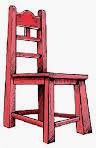 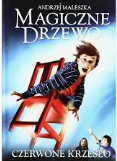 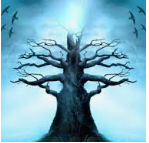 EDUKACJA MATEMATYCZNO- PRZYRODNICZA Wykonaj dodawanie liczb czterocyfrowych sposobem pisemnym  (ćwicz. mat.-przyr. s.42).Dla chętnych  (Liczę s.56). Ułóż pytania do trzech zadań z treścią i zapisz je w zeszycie w kratkę.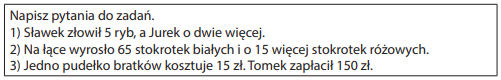                                    EDUKACJA INFORMATYCZNAW dowolnej wyszukiwarce wyszukaj „Słownik Ortograficzny”, a w nim znajdź 5 słów z literą „ą” i 5 słów z literą „ę”. Zapisz je w zeszycie w linię.Quizy sportowe od p. Mateuszahttps://quizizz.com/join/quiz/5e844ed01d2d03001b91aa02/start?referrer=5e844e83616a47001bda7df8&fbclid=IwAR2XCdU2ZVMF8-JtO6yqW8k-KhrhHjsKCrImHMC-PLNPBjhnbeTTyYnQlxsDziękuję wszystkim za przesłanie zdjęć wykonanych zadań. Musicie uzbroić się w cierpliwość. Wszystkie zadania będą ocenione .Moja skrzynka odbiorcza jest przepełniona, więc na razie nic nie przesyłajcie. (Chyba, że „odezwą” się osoby, które jeszcze nic nie przesłały). Cieszę się, że tak dobrze pracujecie. Pamiętajcie, czytajcie codziennie, to jest bardzo ważne, ćwiczcie też tabliczkę mnożenia.Pozdrawiam Was serdecznie. Aleksandra Szafron 😊